Комитет по развитию и интеллектуальной собственности (КРИС)Двадцать вторая сессияЖенева, 19–23 ноября 2018 г.КОМПИЛЯЦИЯ ЗАМЕЧАНИЙ И ПРЕДЛОЖЕНИЙ ГОСУДАРСТВ-ЧЛЕНОВ С УКАЗАНИЕМ ВОПРОСОВ, РЕКОМЕНДОВАННЫХ К РАССМОТРЕНИЮ В РАМКАХ ПУНКТА ПОВЕСТКИ ДНЯ «ИНТЕЛЛЕКТУАЛЬНАЯ СОБСТВЕННОСТЬ И РАЗВИТИЕ» – ЗАМЕЧАНИЯ И ПРЕДЛОЖЕНИЯ ИНДОНЕЗИИ И ОБЪЕДИНЕННЫХ АРАБСКИХ ЭМИРАТОВ Документ подготовлен Секретариатом	КРИС на своей двадцать первой сессии рассмотрел документ CDIP/21/8 Rev., озаглавленный «Компиляция замечаний и предложений государств-членов с указанием вопросов, рекомендованных к рассмотрению в рамках пункта повестки дня «Интеллектуальная собственность и развитие».  Комитет, в частности, постановил, что «<Д>ругие вопросы для дальнейшего обсуждения должны учитывать темы, предложенные в документе CDIP/21/8 Rev., или любое из предложений государств-членов с учетом времени представления». 	В приложении к настоящему документу содержится совместное предложение Республики Индонезия и Объединенных Арабских Эмиратов, полученное Секретариатом в сообщении от 15 ноября 2018 г. от имени постоянного представительства Индонезии.3.	КРИС предлагается рассмотреть информацию, содержащуюся в настоящем документе.[Приложение следует]ПРЕДЛОЖЕНИЕ РЕСПУБЛИКИ ИНДОНЕЗИЯ И ОБЪЕДИНЕННЫХ АРАБСКИХ ЭМИРАТОВ, КАСАЮЩЕЕСЯ ВОПРОСОВ ДЛЯ РАССМОТРЕНИЯ В РАМКАХ ПУНКТА ПОВЕСТКИ ДНЯ «ИНТЕЛЛЕКТУАЛЬНАЯ СОБСТВЕННОСТЬ И РАЗВИТИЕ»ТЕМА:  Интеллектуальная собственность и креативная экономика Ссылаясь на решение двадцать первой сессии Комитета по развитию и интеллектуальной собственности (КРИС) ВОИС по пункту 9 повестки дня «Интеллектуальная собственность и развитие», согласно которому «другие вопросы для дальнейшего обсуждения должны учитывать темы, предложенные в документе CDIP/21/8 Rev., или любое из предложений государств-членов с учетом времени представления», и признавая, что интеллектуальная собственность (ИС) играет важную роль в поддержке инноваций и творчества и способствует долгосрочному экономическому росту и устойчивому развитию, Республика Индонезия и Объединенные Арабские Эмираты предлагают обсудить на сессии КРИС ВОИС тематику интеллектуальной собственности и креативной экономики в рамках пункта повестки дня «ИС и развитие».Секторы и отрасли креативной экономики являются наиболее динамичными секторами всей мировой экономики и рассматриваются как одно из новых быстрорастущих направлений.  Креативная экономика в целом создает новые рабочие места, способствует экономическому развитию, увеличивает добавленную стоимость продукции и помогает странам повысить национальное самосознание.  Кроме того, в рамках различных секторов креативной экономики эффективно используются знания и информация, что, в свою очередь, стимулирует инновации, создавая общественные и экономические богатства на благо общества и содействуя достижению целей в области устойчивого развития. Креативная экономика растет и развивается на стыке культуры, экономики и техники.  Ее экосистема включает ряд различных отраслей, направлений и субъектов, охватывая многочисленные секторы экономики начиная с традиционных культурных и ремесленных отраслей, в которых преобладают микропредприятия, а также малые и средние предприятия (ММСП), и заканчивая новыми компаниями цифровой эпохи. В креативной экономике инновационная деятельность нередко является коллективной и включает ряд различных субъектов и заинтересованных сторон, имеющих определенные потребности в области ИС.  Такие субъекты часто совмещают в своей работе разные виды прав ИС, включая объекты авторского права, патенты, образцы и товарные знаки. В отличие от других секторов экономики, в которых нередко присутствуют входные барьеры, креативная экономика дает равные возможности, одинаковые условия для всех людей любых национальностей.  Век цифровых технологий открыл еще большие перспективы:  появление интернета и других технологий позволяет талантливым людям из разных стран объединить свои усилия.  Сегодня одной из самых актуальных задач, безусловно, является поиск путей продвижения роли интеллектуальной собственности как инструмента формирования секторов креативной экономики на благо устойчивого социально-экономического развития. Как представляется, обсуждение и обмен мнениями по тематике интеллектуальной собственности и креативной экономики позволит лучше понять значение и важность системы ИС как механизма эксплуатации экономического потенциала этого сектора и использования преимуществ, обусловленных его устойчивым ростом.  В рамках обсуждения и обмена мнениями можно было бы рассмотреть широкий круг вопросов, включая следующие: Как создаются инновации в креативной экономике?Какие концептуальные вопросы в области ИС актуальны для поддержки секторов креативной экономики?Какие трудности и перспективы возникают для секторов креативной экономики в условиях цифровой эпохи?Как ИС может помочь в финансировании, коммерциализации и обеспечении функционирования секторов креативной экономики?Каким образом политика в области ИС может гарантировать и обеспечить равную долю и равные возможности различных субъектов и заинтересованных сторон данных отраслей? [Конец приложения и документа]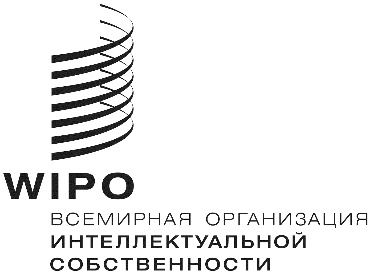 RCDIP/22/17CDIP/22/17CDIP/22/17оригинал: английскийоригинал: английскийоригинал: английскийдата: 15 ноября 2018 г.дата: 15 ноября 2018 г.дата: 15 ноября 2018 г.